Race Cancellation: Novice/Junior & W1  8km - Race 1 will be cancelled if winds are above 25 knots (46km+).
Senior W6  16km - Race 2 will be cancelled in gale force conditions where wind speed reaches over 34 knots (62km+).This will be at the discretion of the race director.Food: Kai will be available after each race. Bring with you plenty of hydration as drinking water will be limited. Parking: Please follow the event signs and instructions of the parking marshalls as we will have designated parking for cars and trailers of W6, Vehicles with W1 and supporting whānau. 
Recycling & Waste Management: Recycling and waste bins will be available for use, however we would like to encourage and work towards being a sustainable and waste-free event. Please be mindful about taking your waste away with you and bring along your own cups and/or containers for food and drinks if you can.
Find us on Facebook: Head over to ‘Hauraki Summer Series’ facebook page, give it a LIKE and be sure to change your notifications to receive alerts to keep up to date with the most recent race updates and race day information.
First Aid: Should you require first aid at any time, please report to the admin tent for assistance.Senior W6  16km - 
The event will be held in COVID-19 Alert Level 1The event will be postponed/cancelled should we move into COVID-19 Alert Level 2, 3 or 4.It is compulsory for all race entries to be processed through the Waka Ama NZ online entry system. This will assist with contact tracing. It is a requirement for all sanctioned events/races under Waka Ama NZ.It is compulsory for participants/paddlers to be entered on the online entry system. Failure to do so will mean your race entry is withdrawn. This is a requirement for all sanctioned events/races under Waka Ama NZ.A QR code and contact tracing register will be available for participants/paddlers and whānau. This will be located at the admin tent.Hand sanitiser will be available for use at the admin tent.If you are feeling unwell, please stay home to be mindful of our waka whānau health and wellbeing.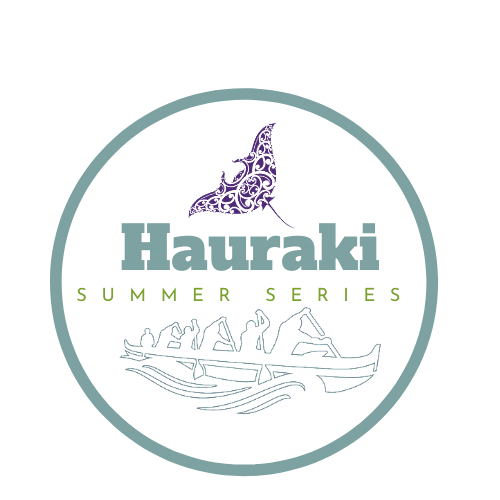 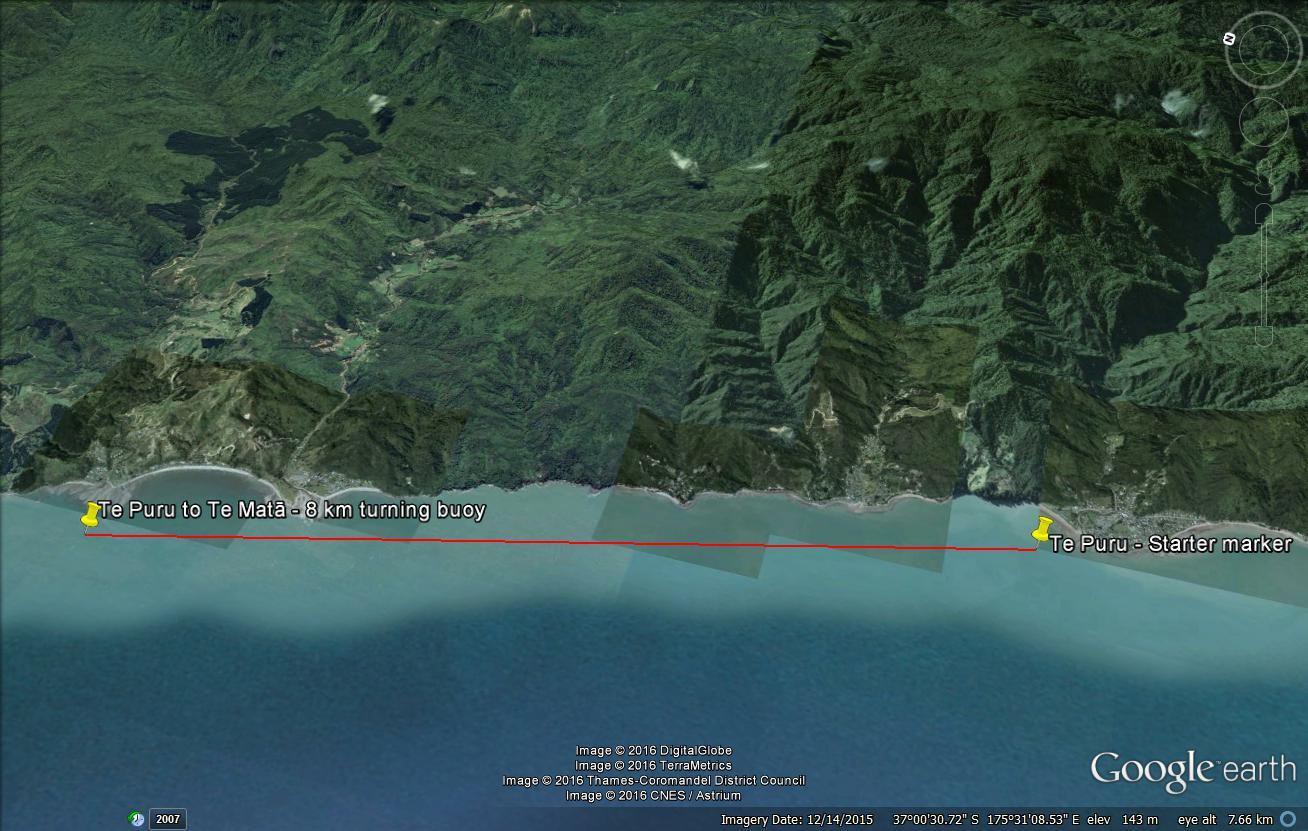 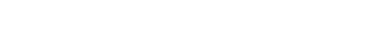 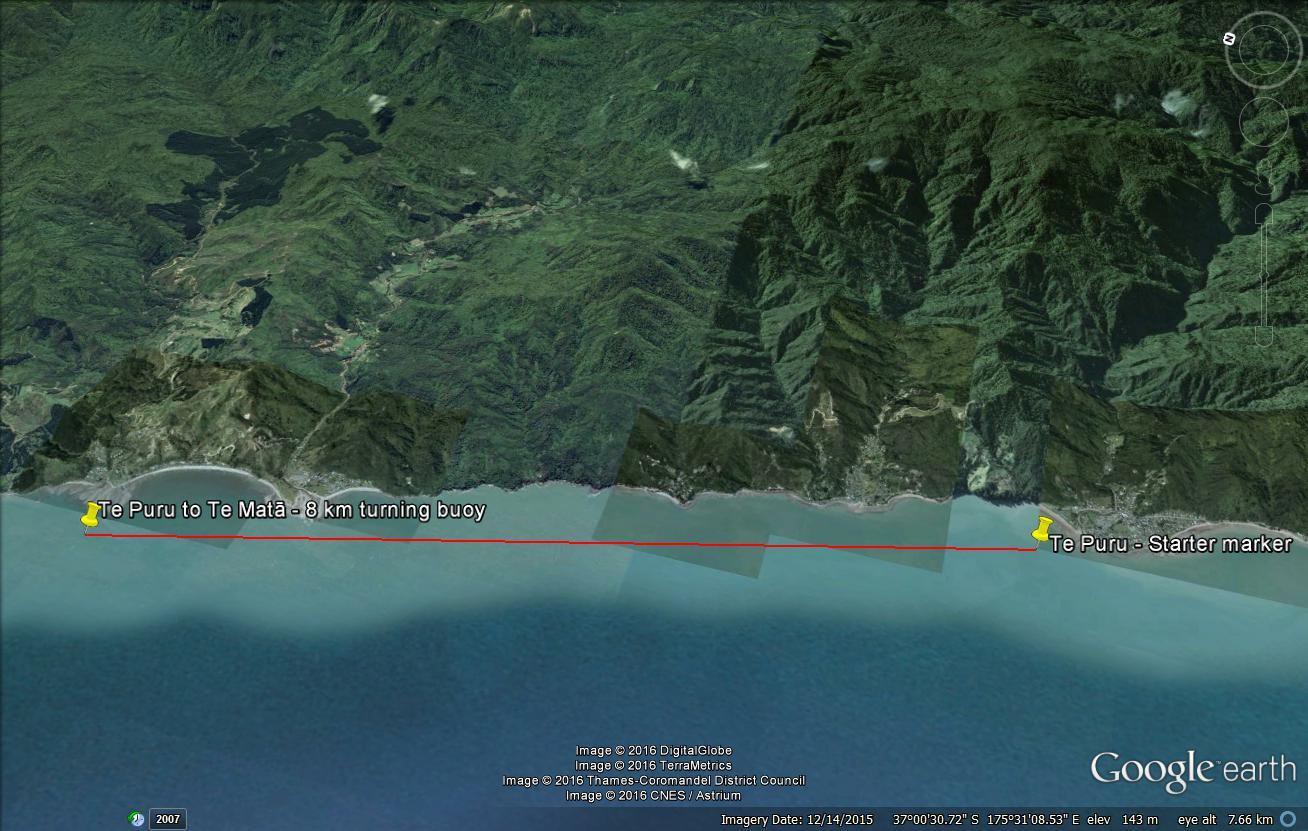 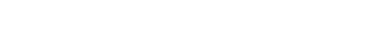 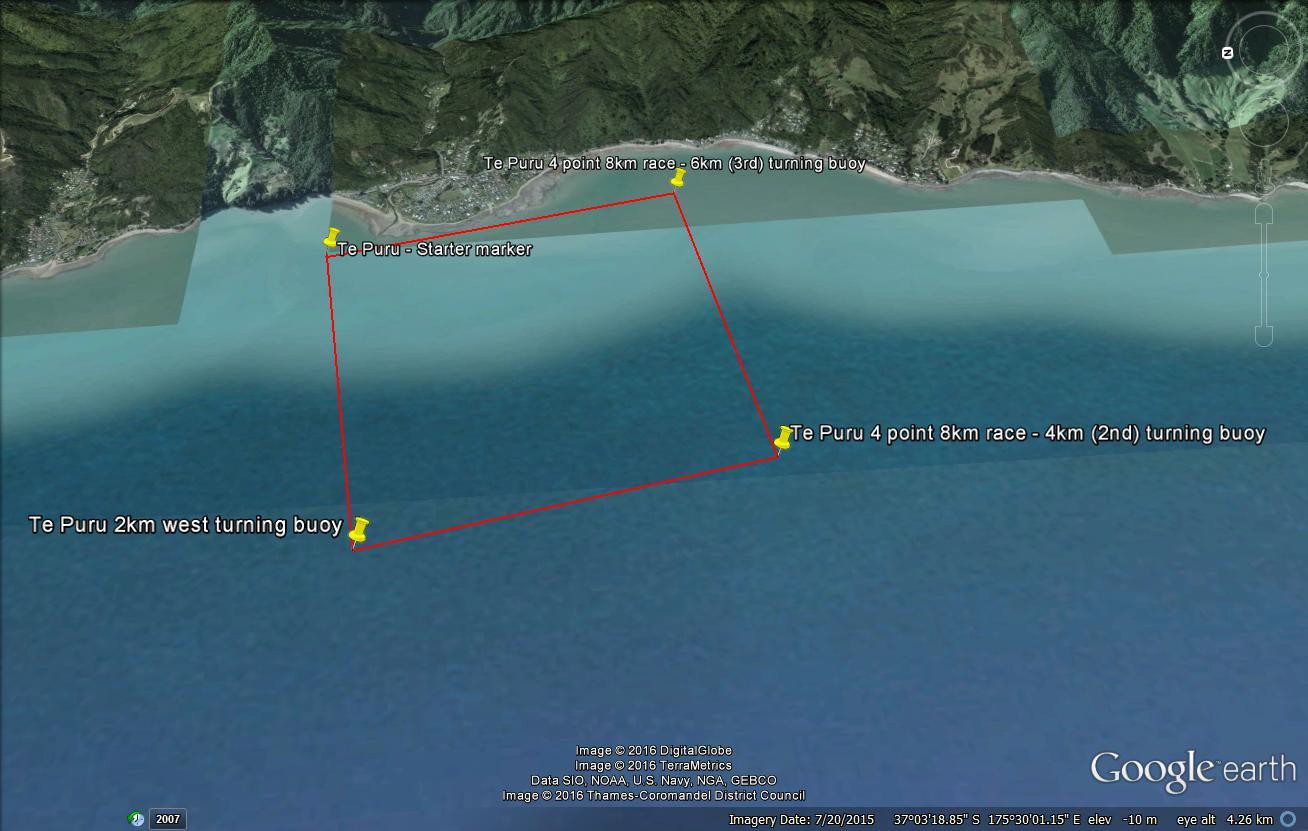 Tides: 7:16am Low Tide | 1:36pm High TideBack up Race course: